Institut Ruđer BoškovićUred ravnateljaBroj: 01-172/1-2022.luZagreb, 12. siječnja 2022.Na temelju članka 32. Statuta i poglavlja IV Plana ravnopravnosti spolova Instituta Ruđer Bošković broj: 010-8079/5-2021. (PRS/GEP), koji je stupio na snagu dana 30. prosinca 2021. godine, donosim sljedećuODLUKU O IMENOVANJU SLUŽBENIKAZA RAVNOPRAVNOST SPOLOVAPetar Mustać, mag. iur, zaposlen na radnom mjestu voditelja Odsjeka za pravnu podršku u Odjelu za pravne poslove, Administrativne, stručne i tehničke službe, imenuje se službenikom za ravnopravnost spolova Instituta Ruđer Bošković.Zadaća službenika za ravnopravnost spolova je svojim djelovanjem omogućiti pristup informacijama koje se odnose na osiguranje jednakih mogućnosti i na suzbijanje spolne i rodne diskriminacije, i pružati savjetodavnu podršku radnicima koji imaju potrebu za korištenjem nekih od mehanizama predviđenih nacionalnim zakonodavstvom ili internim pravilnicima. Službenik je dužan brinuti o organizaciji internih radionica na teme koje ocijeni potrebnim.Službenik će, putem tijela IRB-a, skretati pozornosti ostalih institucija, posebice u sustavu znanosti i visokog obrazovanja na konkretna pitanja koja se u vezi spolne i rodne ravnopravnosti javljaju među radnicima IRB-a.Ova odluka stupa na snagu danom donošenja i vrijedi do opoziva.Stupanjem na snagu ove odluke otvorit će se posebna adresa elektronske pošte GEP@irb.hrputem koje će radnici IRB-a moći stupiti u kontakt s ovlaštenom osobom.								Ravnatelj: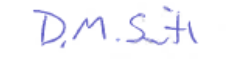 							Dr. sc. David Matthew SmithO tome obavijest:svima